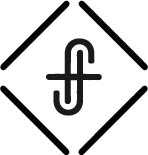 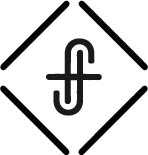 Are you terrified by God’s justice or are you thrilled?The Love of God – Grace and Mercy
The Wrath of God – Justice and Truthbut it is God who executes judgment, putting down one and lifting up another.  				Psalm 75:7 For God will bring every deed into judgment, with every secret thing, whether good or evil.  			Ecclesiastes 12:14 but they will give account to him who is ready to judge the living and the dead.  				1 Peter 4:5 Righteous Indignation – Righteous AngerFor the wrath of God is revealed from heaven against all ungodliness and unrighteousness of men, who by their unrighteousness suppress the truth. For what can be known about God is plain to them, because God has shown it to them. For his invisible attributes, namely, his eternal power and divine nature, have been clearly perceived, ever since the creation of the world, in the things that have been made. So, they are without excuse. For although they knew God, they did not honor him as God or give thanks to him, but they became futile in their thinking, and their foolish hearts were darkened.						Romans 1:18–21One side is led by Jesus – and those who believe in Him for their salvation. The other side is led by Satan – and his demonic forces and all those who deny the truth of the Gospel.Which side are you on?When we receive God’s grace, we no longer fear God’s wrath.Then I saw another sign in heaven, great and amazing, seven angels with seven plagues, which are the last, for with them the wrath of God is finished. 				Revelation 15:1And I saw what appeared to be a sea of glass mingled with fire—and also those who had conquered the beast and its image and the number of its name, standing beside the sea of glass with harps of God in their hands. And they sing the song of Moses, the servant of God, and the song of the Lamb, saying, 	Revelation 15:2-3And they have conquered him by the blood of the Lamb and by the word of their testimony, for they loved not their lives even unto death. 					Revelation 12:11Responding to God’s WrathThe response of the Redeemed Is trust God’s justice and worship Him.“Great and amazing are your deeds, O Lord God the Almighty! Just and true are your ways, O King of the nations! Who will not fear, O Lord, and glorify your name? For you alone are holy. All nations will come and worship you, for your righteous acts have been revealed.” 					Revelation 15:4After this I looked, and the sanctuary of the tent of witness in heaven was opened, and out of the sanctuary came the seven angels with the seven plagues, clothed in pure, bright linen, with golden sashes around their chests. And one of the four living creatures gave to the seven angels seven golden bowls full of the wrath of God who lives forever and ever, and the sanctuary was filled with smoke from the glory of God and from his power, and no one could enter the sanctuary until the seven plagues of the seven angels were finished.  					Revelation 15:5-8Then I heard a loud voice from the temple telling the seven angels, “Go and pour out on the earth the seven bowls of the wrath of God.” So, the first angel went and poured out his bowl on the earth, and harmful and painful sores came upon the people who bore the mark of the beast and worshiped its image. 	Revelation 16:1-2The second angel poured out his bowl into the sea, and it became like the blood of a corpse, and every living thing died that was in the sea. 					Revelation 16:3The third angel poured out his bowl into the rivers and the springs of water, and they became blood. 		Revelation 16:4And I heard the angel in charge of the waters say, “Just are you, O Holy One, who is and who was, for you brought these judgments. For they have shed the blood of saints and prophets, and you have given them blood to drink. It is what they deserve!” And I heard the altar saying, “Yes, Lord God the Almighty, true and just are your judgments!” 				Revelation 16:5-7The response of the Unrepentant Is to resist and refuse to believe.The coming of the lawless one is by the activity of Satan with all power and false signs and wonders, and with all wicked deception for those who are perishing, because they refused to love the truth and so be saved.					2 Thessalonians 2:9–10 The fourth angel poured out his bowl on the sun, and it was allowed to scorch people with fire. They were scorched by the fierce heat, and they cursed the name of God who had power over these plagues. They did not repent and give him glory. 	Revelation 16:8-9The fifth angel poured out his bowl on the throne of the beast, and its kingdom was plunged into darkness. People gnawed their tongues in anguish and cursed the God of heaven for their pain and sores. They did not repent of their deeds. 		Revelation 16:10-11The sixth angel poured out his bowl on the great river Euphrates, and its water was dried up, to prepare the way for the kings from the east. And I saw, coming out of the mouth of the dragon and out of the mouth of the beast and out of the mouth of the false prophet, three unclean spirits like frogs. For they are demonic spirits, performing signs, who go abroad to the kings of the whole world, to assemble them for battle on the great day of God the Almighty. (“Behold, I am coming like a thief! Blessed is the one who stays awake, keeping his garments on, that he may not go about naked and be seen exposed!”) And they assembled them at the place that in Hebrew is called Armageddon. 				Revelation 16:12-16The seventh angel poured out his bowl into the air, and a loud voice came out of the temple, from the throne, saying, “It is done!” And there were flashes of lightning, rumblings, peals of thunder, and a great earthquake such as there had never been since man was on the earth, so great was that earthquake. The great city was split into three parts, and the cities of the nations fell, and God remembered Babylon the great, to make her drain the cup of the wine of the fury of his wrath. And every island fled away, and no mountains were to be found. And great hailstones, about one hundred pounds each, fell from heaven on people; and they cursed God for the plague of the hail, because the plague was so severe. 	Revelation 16:17-21When you receive God’s grace, you no longer fear God’s wrath.It is not too late!Are you among the Redeemed or the Unrepentant?The Gospel is simple … We have all sinned and deserve God's judgment. 
God, the Father, sent His only Son to satisfy that judgment for those who believe in Him. 
Jesus, the creator and eternal Son of God, who lived a sinless life, loves us so much that He died for our sins, taking the punishment that we deserve, was buried, and three days later rose from the dead.
If you truly believe and trust that what Jesus did is enough for your salvation, believing in your heart, receiving Jesus alone as your Savior, declaring, "Jesus is Lord," you will be saved from judgment and God’s wrath and spend eternity with God in heaven.When we fully understand the Gospel and all that God has done for us then our response to the Gospel can be as simple as ABC …Admit that you are a sinner and need forgiveness.Believe that Jesus Christ died for your sins and rose from the dead.Confess your faith in Jesus Christ and receive Him into your life.